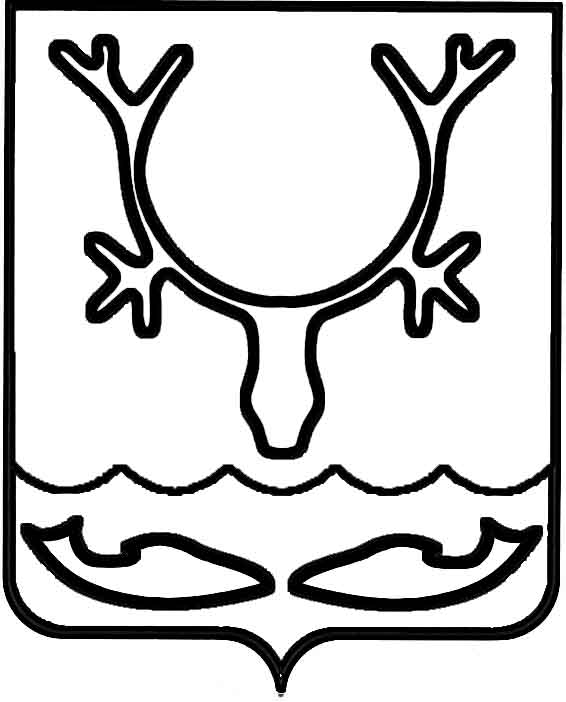 Администрация муниципального образования
"Городской округ "Город Нарьян-Мар"ПОСТАНОВЛЕНИЕОб утверждении организации                        для управления многоквартирным домом № 27А по ул. Красной                            в г. Нарьян-МареВ соответствии с частью 17 статьи 161 Жилищного кодекса Российской Федерации, Правилами определения управляющей организации для управления многоквартирным домом, в отношении которого собственниками помещений 
в многоквартирном доме не выбран способ управления таким домом или выбранный способ управления не реализован, не определена управляющая организация, утвержденными постановлением Правительства Российской Федерации от 21.12.2018 № 1616, постановлением Администрации МО "Городской округ "Город Нарьян-Мар" от 19.02.2019 № 203 "Об утверждении перечня организаций для управления многоквартирным домом, в отношении которого собственниками помещений 
в многоквартирном доме не выбран способ управления таким домом или выбранный способ управления не реализован, не определена управляющая организация", протоколом вскрытия конвертов с заявками на участие в открытом конкурсе 
по извещению № 1 от 17.08.2020 Администрация муниципального образования "Городской округ "Город Нарьян-Мар"П О С Т А Н О В Л Я Е Т:Определить из перечня организаций для управления многоквартирным домом, в отношении которого собственниками помещений в многоквартирном доме 
не выбран способ управления таким домом или выбранный способ управления 
не реализован, не определена управляющая организация, в качестве управляющей организации для управления многоквартирным домом № 27А по ул. Красной
в г. Нарьян-Маре ООО "ЭНБИО" с даты внесения изменений в реестр лицензий субъекта Российской Федерации.Утвердить перечень работ и услуг по управлению многоквартирным домом, услуг и работ по содержанию и ремонту общего имущества в многоквартирном 
доме № 27А по ул. Красной в г. Нарьян-Маре согласно приложению к настоящему постановлению.Установить плату за содержание жилого помещения в многоквартирном                         доме № 27А по ул. Красной в г. Нарьян-Маре в размере 40,93 руб./кв.м/месяц.Управлению жилищно-коммунального хозяйства Администрации муниципального образования "Городской округ "Город Нарьян-Мар" в течение одного рабочего дня со дня подписания настоящего постановления разместить его                                        в государственной информационной системе жилищно-коммунального хозяйства 
и на официальном сайте Администрации муниципального образования "Городской округ "Город Нарьян-Мар". Управлению жилищно-коммунального хозяйства Администрации муниципального образования "Городской округ "Город Нарьян-Мар" в течение одного рабочего дня со дня подписания настоящего постановления направить копию постановления в Государственную инспекцию строительного и жилищного надзора Ненецкого автономного округа и в управляющую организацию ООО "ЭНБИО". Муниципальному казенному учреждению "Управление городского                                                       хозяйства г. Нарьян-Мара" в течение пяти рабочих дней со дня подписания                     настоящего постановления известить собственников помещений в многоквартирном                доме об определении управляющей организации путем размещения информации                                                    на информационных стендах в многоквартирном доме.Настоящее постановление вступает в силу со дня подписания, подлежит опубликованию в официальном бюллетене городского округа "Город Нарьян-Мар"                 "Наш город".Приложениек постановлению Администрации муниципального образования "Городской округ "Город Нарьян-Мар"от 25.11.2020 № 910ПЕРЕЧЕНЬобязательных работ и услуг по содержанию и ремонтуобщего имущества собственников помещений в многоквартирном доме № 27А по ул. Красной25.11.2020№910Глава города Нарьян-Мара О.О. Белак№ п/пНаименование работ и услугПериодичность выполнения работ и оказания услугГодовая плата (рублей)Стоимость на 1 кв.м. общей площади 
(рублей в месяц) Плата за содержание жилого помещения Плата за содержание жилого помещения62 622,9040,93          в том числе:          в том числе:I. За услуги, работы по управлению многоквартирным домом, за содержание и текущий ремонт общего имущества I. За услуги, работы по управлению многоквартирным домом, за содержание и текущий ремонт общего имущества 62 622,9040,931.Управлениепостоянно30 171,6019,722.Уборка мест общего пользования0,000,002.1.Мытье окон, в. т.ч. рамы, переплеты, стекла (легкодоступные)2 раза в год0,000,002.2.Влажная протирка дверей1 раз в месяц0,000,002.3.Мытье лестничных площадок и маршей нижних трех этажей2 раза в месяц0,000,002.4.Влажная протирка перил лестниц1 раз в месяц0,000,002.5.Влажное подметание лестничных площадок и маршей нижних трех этажей3 раза в неделю0,000,002.6.Влажная протирка стен, окрашенных масляной краской1 раза в год0,000,002.7.Влажная протирка подоконников2 раза в год0,000,002.8.Влажное подметание лестничных площадок и маршей выше третьего этажа3 раза в неделю0,000,002.9.Мытье лестничных площадок и маршей выше третьего этажа2 раза в месяц0,000,002.10.Влажное подметание пола кабин лифтов1 раз в месяц0,000,002.11.Мытье пола кабин лифтов1 раз в месяц0,000,002.12.Мытье стен и дверей кабин лифтов1 раз в месяц0,000,003.3Уборка придомовой территории550,800,363.1.Уборка контейнерной площадки5 раз в неделю550,800,363.2.Подметание ступеней и площадок перед входом в подъезд2 раза в неделю0,000,003.3.Очистка урн от мусора5 раз в неделю0,000,003.4.Промывка урн2 раза в месяц в тепл пер0,000,003.5.Подметание территории в теплый период (без покрытия 2 кл. территории)2 раза в неделю0,000,003.6.Подметание территории в дни без снегопада (усовершенствованное покрытия 2 кл. территории)5 раза в неделю0,000,003.7.Очистка от снега и наледи участков территории, недоступных для мех. уборки (2 кл. территория)по мере необходимости0,000,003.8.Посыпка территории песком или смесью песка с хлоридами (2 кл. территория)по мере необходимости0,000,003.9.Сдвигание свежевыпавшего снега в дни сильных снегопадовпо мере необходимости0,000,003.10.Механизированная очистка придомовой территории от снега, удаление накатов и наледи6 раз в год0,000,004.Организация накопления отходов I - IV классов опасности (отработанных ртутьсодержащих ламп и др.) и их передача в организации, имеющие лицензии на осуществление деятельности по сбору, транспортированию, обработке, утилизации, обезвреживанию, размещению таких отходов.по мере необходимости183,600,125.Дезинсекция и дератизация 1 раз в 2 года0,000,006.Аварийное обслуживание0,000,006.1.Аварийное обслуживание оборудования и сетей отопленияпостоянно0,000,006.2.Аварийное обслуживание оборудования и сетей ГВСпостоянно0,000,006.3.Аварийное обслуживание оборудования и сетей ХВСпостоянно0,000,006.4.Аварийное обслуживание оборудования и сетей водоотведенияпостоянно0,000,006.5.Аварийное обслуживание оборудования и сетей электроснабженияпостоянно0,000,00Техническое обслуживание7.Тех. обслуживание системы электроснабжения2 раза в год0,000,008.Тех. обслуживание конструктивных элементов2 раза в год3 075,302,019.Тех. обслуживание системы ХВСпо мере необходимости0,000,0010.Тех. обслуживание системы ГВСпо мере необходимости0,000,0011.Тех. обслуживание системы отопления по мере необходимости0,000,0012.Тех. обслуживание системы водоотведения, в т.ч19 186,2012,5412.1Контроль состояния элементов внутренней канализациипо мере необходимости0,000,0012.2Вывоз жидких бытовых отходов из дворовых туалетов, находящихся на придомовой территории (очистка выгребных ям)1 раз в год19 186,2012,5412.3Вывоз бытовых сточных вод из септиков, находящихся на придомовой территориипо мере необходимости0,000,0013.Тех. обслуживание систем вентиляции1 раз в год428,400,2814.Тех. обслуживание системы газоснабжения1 раз в год1 652,401,0815.Техническое обслуживание лифтовпостоянно0,000,00Текущий ремонт16.Текущий ремонт системы электроснабженияпо мере необходимости0,000,0017.Текущий ремонт конструктивных элементовпри необходимости7 145,104,6718.Текущий ремонт системы ХВСпри необходимости0,000,0019.Текущий ремонт системы ГВСпри необходимости0,000,0020.Текущий ремонт системы водоотведения, канализации, в т.ч.0,000,0020.1.Восстановление исправности элементов внутренней канализациипо мере необходимости0,000,0020.2.Содержание сооружений и оборудования, используемых для накопления жидких бытовых отходов в многоквартирных домах, не подключенных к централизованной системе водоотведения (ремонт крышек выгребных ям)по мере необходимости0,000,0021.Текущий ремонт системы отопленияпри необходимости0,000,0022.Текущий ремонт систем вентиляции1 раз в три года229,500,15II.   За коммунальные ресурсы, используемые в целях содержания общего имущества МКДII.   За коммунальные ресурсы, используемые в целях содержания общего имущества МКД0,000,001.1Электрическая энергия, потребляемая при содержании общего имущества в многоквартирном доме0,000,001.2Холодная вода, потребляемая при содержании общего имущества  в многоквартирном доме0,000,001.3Горячая вода, потребляемая при содержании общего имущества  в многоквартирном доме0,000,001.4Отведение сточных вод в целях содержания общего имущества  в многоквартирном доме0,000,00